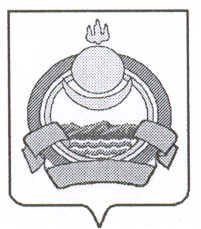  П О С Т А Н О В Л Е Н И Е                                       администрации муниципального образованиягородского поселения «Поселок Онохой»Заиграевского района Республики Бурятия «14»  января  2020г.                                                                                                             № 04п. Онохой О признании утратившим силу    постановления  Администрации  муниципального образования  городского  поселения  «Поселок Онохой»  № 68 от 23.03.2015 «Об утверждении Правил выгула домашних животных»        На основании п.2 ч. 2 ст. 4, ст. 5  Закона Республики Бурятия от 07.11.2008 № 574-IV «О содержании и защите домашних животных на территории Республики Бурятия»,  Постановления Правительства Республики Бурятия от 06.03.2015 № 108 «Об утверждении правил выгула домашних животных в  Республике Бурятия»,   в связи с   приведением нормативно - правовых  актов  муниципального образования  городского поселения «Поселок  Онохой»  в соответствие с законодательством  Российской Федерации,  руководствуясь Уставом  муниципального образования городского поселения «Поселок Онохой»,ПОСТАНОВЛЯЮ:Признать утратившим  силу    Постановление  администрации   МО ГП «Поселок Онохой» № 68 от 23.03.2015 об утверждении Правил выгула домашних животных на территории МО ГП «Поселок Онохой»Опубликовать настоящее  постановление на  официальном сайте  МО ГП «Поселок Онохой» : администрация-онохой.рфКонтроль за  исполнением настоящего  Постановления оставляю за собой.Глава  МО ГП «поселок Онохой»,руководитель администрации                                                                               Е.А. Сорокин